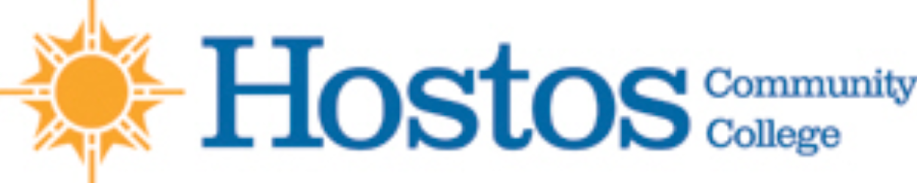 Minutes of the meeting of the Senate Academic Standards Committee held via digital conference on Friday, September 16, 2022, at 10:00am with Sara Rodberg as chair and recording secretary.    PresentSara RodbergEd KingClara Nieto-WireZvi OstrinSalim RaymanAnna ManukyanAbsent Carela, Junior Porter, Liz  Agenda.Notification of vacanciesOne staffOne studentOne facultySara can follow up with Profs Trachman and Gosset about calls for new members/asking new faculty to join (we only have one English dept member)Ask Committee on Committees about asking prospective members about their interest in leadership rolesChair and recording secretary positions updateSara is stepping down from the position by December.No current interest in replacement.Question for Committee on Committees: Is this a campus-wise issue?Question for Committee on Committees: Can there be a co-chair?Question for Committee on Committees: Can we delegate investigations among committee members?Scheduling a preferred day to meet Fridays 11:30-12:30Membership may be impacted by potential requirements to meet in person re: Open Meetings Law outcomesASC is open to hearing two cases in one meeting for future referenceNext StepsSara will follow up with Committee on Committees about questions above.